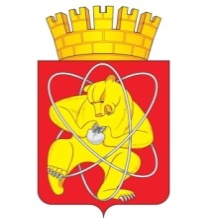 Городской округ«Закрытое административно – территориальное образование  Железногорск Красноярского края»АДМИНИСТРАЦИЯ ЗАТО г. ЖЕЛЕЗНОГОРСКПОСТАНОВЛЕНИЕ   05.04.2021                                                                                                         668г. ЖелезногорскО внесении изменений в постановление Администрации ЗАТО                           г. Железногорск от 28.10.2008 № 1682п «О создании комиссии по осуществлению муниципального земельного контроля на территории ЗАТО Железногорск»В соответствии с Федеральным законом 06.10.2003 № 131-ФЗ «Об общих принципах организации местного самоуправления в Российской Федерации», Федеральным законом от 26.12.2008 № 294-ФЗ «О защите прав юридических лиц и индивидуальных предпринимателей при осуществлении государственного контроля (надзора) и муниципального контроля», Постановлением Правительства Красноярского края от 01.03.2016 № 86-п «Об установлении порядка осуществления муниципального земельного контроля», руководствуясь Уставом ЗАТО Железногорск,ПОСТАНОВЛЯЮ:1. Внести в постановление Администрации ЗАТО г. Железногорск                    от 28.10.2008 № 1682п  «О создании комиссии по осуществлению муниципального земельного контроля на территории ЗАТО Железногорск» следующие изменения: 1.1. Изложить приложение № 2 к постановлению в новой редакции согласно приложению к настоящему постановлению.2. Управлению внутреннего контроля Администрации ЗАТО                            г. Железногорск (Е.Н. Панченко) довести настоящее постановление до сведения населения через газету «Город и горожане».3. Отделу общественных связей Администрации ЗАТО г. Железногорск (И.С. Архипова) разместить настоящее постановление на официальном сайте городского округа «Закрытое административно-территориальное образование Железногорск Красноярского края» в информационно-телекоммуникационной сети «Интернет».4. Контроль за исполнением настоящего постановления возложить на первого заместителя Главы ЗАТО г. Железногорск по жилищно-коммунальному хозяйству  А.А. Сергейкина. 5. Настоящее постановление  вступает в силу после его официального опубликования.Глава ЗАТО г. Железногорск		                                                   И.Г. КуксинСОСТАВкомиссии по осуществлению муниципального земельного контроляна территории ЗАТО ЖелезногорскПриложение к постановлению АдминистрацииЗАТО г. Железногорскот   05.04.2021    №   668Приложение № 2к постановлению АдминистрацииЗАТО г. Железногорскот  28 октября 2008 г. № 1682п  Сергейкин Алексей Александрович  первый заместитель Главы ЗАТО г. Железногорск по жилищно-коммунальному хозяйству, председатель комиссииВитман Ольга Викторовна         руководитель Управления градостроительства  Администрации ЗАТО г. Железногорск, заместитель председателя комиссии Иващенко Марина Вячеславовнаспециалист 1 категории отдела земельных отношений МКУ «Управление имуществом, землепользования и землеустройства», секретарь комиссии (по согласованию)Члены комиссии:Члены комиссии:Дубинин Сергей Петрович  главный специалист  отдела  дежурного  генплана  и  кадастра  Управления градостроительства Администрации ЗАТО г. Железногорск Кураш Василина ЮрьевнаНестерова Татьяна Александровнаведущий специалист отдела земельных отношений МКУ «Управление   имуществом, землепользования и землеустройства» (по согласованию)начальник отдела  земельных отношений МКУ  «Управление   имуществом,  землепользования и землеустройства» (по согласованию)Ридель Людмила Викторовна              руководитель Управления  по  правовой  и  кадровой  работе Администрации ЗАТО г. ЖелезногорскСивчук Евгения Яковлевна   Шахина Ирина Александровна            директор МКУ «Управление имуществом, землепользования и землеустройства» главный специалист по экологии технического отдела Управления городского хозяйства Администрации  ЗАТО  г. Железногорск